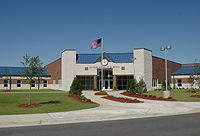 7th Grade TeamHomework Policy/Classroom Behavior Guidelines2015-2016Dear Parents/Guardians,This letter is written to answer any questions that you may have regarding assigned homework and appropriate classroom behavior.  Please read this letter, discuss it with your child, fill in and sign the attached sheet, and return it to your child’s first period teacher.We believe that homework is a valuable tool to help students make the most of their experience in school.  Homework helps reinforce what has been learned in class, prepares students for upcoming lessons, teaches responsibility, and helps students develop positive study habits.Homework may be assigned daily by individual team teachers.  Students are responsible for writing homework assignments in their planner/agenda books.  We expect homework to be neat and finished by class time on the required due date.  We will check homework assignments and support good homework habits by giving praise and other incentives.Parents are the key to making homework a positive experience for their children.  Therefore, we ask that you make homework a top priority at home by doing these things:provide necessary supplies and a quiet home environmentset aside a time every day when homework should be doneoffer praise and supporttake your child to the library when necessarydo not accept excuses concerning homeworkcontact us if you notice a problem or have a question.If students choose not to complete their homework assignments, we will ask that parents begin checking and signing completed homework each night.  If students still choose not to complete their homework, we will request a team meeting.Classroom BehaviorWe ask your cooperation during the coming year to ensure that your child receives the best possible instruction in our classes.  It is in your child’s best interest that we work together to provide an orderly and safe environment in which he or she can be successful.  In order to ensure the excellent learning climate that your child and all other students in our school deserve, we are utilizing the following behavior guidelines for the 2015-2016 school year.Team Philosophy:  We believe that all of our students can behave appropriately.  We cannot accept any behavior that stops us from teaching and or prevents any student from learning.Expectations:  Respect AMS!A student at AMS should believe in the following:I respect ALL OTHERS.I respect MYSELF.I respect the SCHOOL.Behavior Guidelines:Follow procedures for entering and leaving classroom.Be in seat and prepared to work at appropriate time.Bring all necessary materials to class (textbooks, binders, pencils, paper, etc.).Raise hand and be recognized before speaking or moving.No gum chewing, eating, or wearing of hats allowed during class.Keep hands, feet, and inappropriate comments to self.Follow instructions when given.Work cooperatively in a group when applicable.Do not leave the classroom without permission and required hallway pass.Consequences: *These may occur in any order.Verbal warning/detention / Parent contact.Parent/School Team Meeting and note sent home. (A note will also be sent to the administration.)Administration referral:  Student will be sent to administration; this may result in ISS, OSS, detention, and/or loss of privileges such as field trips, etc.**Severe Disruptions:  Students will be sent immediately to the administration.  (Severe disruption is defined as overt refusal to follow teacher’s instruction, fighting, vandalism, or behavior that stops the class from functioning.)Thank you for your support,7th Grade Teachers  Jamie Allen		Helen Blanks    		Phyllis Nye	  	 Tom Boling		Shana Dix	      		Jennifer WilsonElizabeth Crolley	Julianna Collins		Candice Cohen-HardeeScott Lefke	     	Derek Deremer		Caitlyn BledsoeDavid Dudley		Susan Powell				